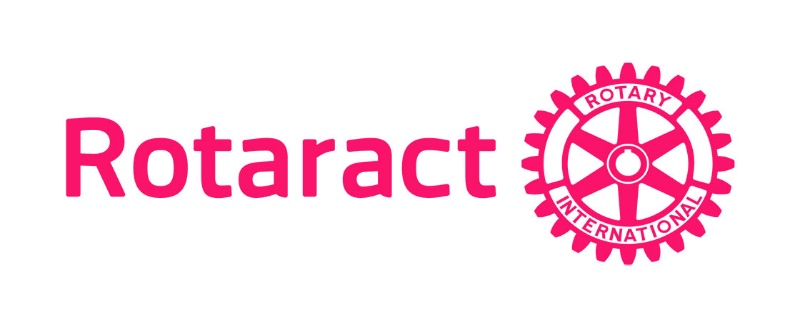 District 5495 Rotaract Clubs 2023-24Aurelio Morales:  ASU Rotaract Club:  amoral89@asu.eduMariana Meraz:  Benedictine University Rotaract Club:  mariana_merazPayan@ben.eduDaniel Quinn:  Embry Riddle/Silverwings Rotaract Club:  quinnd4@my.erau.eduColton Cagle:  Phoenix Community Rotaract Club:  caglecolton@gmail.comRina Draper-Gione:  Lake Havasu Community Rotaract Club:  rdrapergione03@gmail.comBrianna Rodriguez:  West Valley Community Rotaract Club:  briannar2460@gmail.com